Fotografsko društvo JeseniceJesenice 4.2.2019Zapisnik strokovne seje – tematske delavnice  6/18-19Datum tematske delavnice: 4.2.2019Tema: VodaPrisotni: Pretnar, Burnik, Pivać, K. Klemenc, S. Vidmar, Morič, B. BriceljFotografije so poslali:Rezultati glasovanja Čestitke avtorjem najboljših fotografij.zaporednaime in priimekfotografije01Danila Bricelj502Bogdan Bricelj503Gaber Košir (FK Jes.)404Dušan Podrekar  (FK Tržič)505Robert Brezigar506Pia Morič507Marko Burnik508Klemen Klemenc509Vanda Klemenc510Enes Pivać311Stane Vidmar512Lojzi Avsenik513Helena Vidmar514Sonja Zupanc515Vitomir Pretnar572Avtor Naslov fotografije Točke 1.-2.Robert BrezigarLabodji odsev31.-2.Robert BrezigarMoja palčka33.-10.Robert BrezigarJutranji pogled23.-10.Danila BriceljStart kravla23.-10.Gaber KoširCanoe323.-10.Klemen KlemencPrebodena 323.-10.Pia MoričZadnji poljub sonca23.-10.Marko BurnikMehurčki23.-10.Helena VidmarNa pomolu23.-10.Stane VidmarSimetrija2Predsednik FD JeseniceStane Vidmar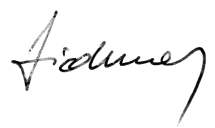 